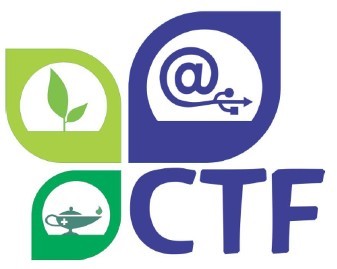 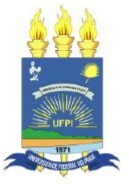 MINISTÉRIO DA EDUCAÇÃO UNIVERSIDADE FEDERAL DO PIAUÍ - UFPISUPERINTENDÊNCIA DO ENSINO BÁSICO, TÉCNICO E TECNOLÓGICO COLÉGIO TÉCNICO DE FLORIANO - CTFRodovia BR 343, Km 3,5. Bairro: Meladão; Floriano – PI. CEP 64.808-605 Telefone: (89) 3522-1768; (89) 3522-3284ANEXO VII DECLARAÇÃO DE CASA CEDIDAObs: Deve ser preenchida pelo(a) proprietário(a) da casaEu, 			, RG Nº 	CPF Nº 	, declaro junto ao CTF/UFPI, para fins exclusivos de comprovação perante à Comissão de Assistência  Estudantil que  cedi  meu  imóvel  localizado  no  endereço 			 		para	moradia	da	família	de(nome completo do membro do grupo familiar responsável pela família ou do (a) estudante maior de idade, se for o caso) RG Nº 	, CPF Nº 	, sem nenhum ônus. Declaro, ainda, a veracidade das informações, bem como atesto que estou ciente sobre o Art. 299 do Código Penal que dispõe que é crime "omitir, em documento público ou particular, declaração que dele devia constar ou nele inserir declaração falsa ou diversa da que deveria ser escrita com fim de prejudicar, criar obrigação ou alterar a verdade sobre o fato juridicamente relevante". Desde já autorizo a verificação dos dados, sabendo que a omissão ou falsidade de informações acarretará no imediato cancelamento do recebimento dos benefícios pela Comissão de Assistência Estudantil-CTF/UFPI.Neste mesmo ato, comprometo-me e assumo a responsabilidade de comunicar ao PAE- CTF/UFPI, qualquer alteração referente às informações prestadas nesta declaração e apresentar a documentação comprobatória. Por ser expressão da verdade, assino a presente declaração. 	,	de 	de 	_.(localidade) (dia) (mês) (ano).(Assinatura do Declarante)(Assinatura do Residente)Obs.: Anexar cópia da carteira de identidade do(a) cedente da moradia e cópia do recibo do IPTU (página do carnê em que constem informações sobre o imóvel, tais como proprietário, área construída). Não precisa estar pago.